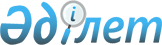 Об утверждении Правил субсидирования ставок вознаграждения по кредитным и лизинговым обязательствам субъектов агропромышленного комплекса для финансового оздоровленияПостановление Правительства Республики Казахстан от 18 апреля 2014 года № 379      Примечание РЦПИ!

      Вводится в действие с 1 января 2014 года.      В соответствии со статьей 11 Закона Республики Казахстан от 8 июля 2005 года «О государственном регулировании развития агропромышленного комплекса и сельских территорий» и статьей 15 Закона Республики Казахстан от 3 декабря 2013 года «О республиканском бюджете на 2014 - 2016 годы» Правительство Республики Казахстан ПОСТАНОВЛЯЕТ:



      1. Утвердить прилагаемые Правила субсидирования ставок вознаграждения по кредитным и лизинговым обязательствам субъектов агропромышленного комплекса для финансового оздоровления.



      2. Признать утратившим силу постановление Правительства Республики Казахстан от 9 августа 2013 года № 816 «Об утверждении Правил субсидирования ставок вознаграждения по кредитным и лизинговым обязательствам субъектов агропромышленного комплекса для финансового оздоровления» (САПП Республики Казахстан, 2013 г., № 48, ст. 671).



      3. Настоящее постановление вводится в действие с 1 января 2014 года и подлежит официальному опубликованию.      Премьер-Министр

      Республики Казахстан                       К. Масимов

Утверждены       

постановлением Правительства 

Республики Казахстан    

от 18 апреля 2014 года № 379 

Правила субсидирования

ставок вознаграждения по кредитным и лизинговым обязательствам

субъектов агропромышленного комплекса для финансового

оздоровления 

1. Общие положения

      1. Настоящие Правила субсидирования ставок вознаграждения по кредитным и лизинговым обязательствам субъектов агропромышленного комплекса (далее – АПК) для финансового оздоровления (далее – Правила) разработаны в соответствии с Программой развития агропромышленного комплекса в Республике Казахстан на 2013–2020 годы  (Агробизнес-2020), утвержденной постановлением Правительства Республики Казахстан от 18 февраля 2013 года № 151, и определяют порядок и условия субсидирования ставок вознаграждения по кредитным и лизинговым обязательствам субъектов АПК.



      2. Основными целями финансового оздоровления являются улучшение платежеспособности, снижение кредитной нагрузки и минимизация рисков банкротства субъектов АПК. 

2. Термины и определения

      3. В настоящих Правилах используются следующие термины и определения:



      1) администратор – Министерство сельского хозяйства Республики Казахстан.

      В целях оптимизации налогообложения администратор признается налоговым агентом, на которого возложена обязанность по исчислению, удержанию и перечислению налогов, удерживаемых у источника выплаты;



      2) заемщик – субъект АПК, осуществляющий деятельность в сфере агропромышленного комплекса, включая реализацию сельскохозяйственной продукции и имеющий кредитные/кредиторские и лизинговые обязательства;



      3) комиссия по финансовому оздоровлению – коллегиальный орган, состоящий из представителей заинтересованных государственных органов, Мажилиса Парламента Республики Казахстан (по согласованию), финансовых институтов (по согласованию) и неправительственных организаций (по согласованию), в составе согласно приложению 1 к настоящим Правилам;



      4) кредитные и лизинговые обязательства – обязательства заемщика, в отношении которых возможно применение мер финансового оздоровления в рамках настоящих Правил, возникшие перед финансовыми институтами в связи с получением кредита на пополнение оборотных, приобретение основных средств и строительство, а также на рефинансирование задолженности, возникшей в связи с получением кредита/лизинга на вышеуказанные цели, в том числе перед другими финансовыми институтами, получение в лизинг сельскохозяйственной, специальной техники, технологического оборудования;



      5) кредиторские обязательства – обязательства заемщика, возникшие перед иными хозяйствующими субъектами в связи с пополнением оборотных, приобретением основных средств, получением в лизинг сельскохозяйственной и специальной техники, технологического оборудования, а также рефинансирования обязательств перед другими кредиторами;



      6) комитет кредиторов – комиссия, формируемая из представителей финансовых институтов-кредиторов, с возможностью включения представителя соответствующей отраслевой ассоциации для каждого отдельного заемщика;



      7) оператор – акционерное общество «Казагромаркетинг», привлекаемое как специализированная организация в сфере агропромышленного комплекса на основании договора по оказанию услуг оператора по субсидированию ставок вознаграждения по кредитам/лизингу  финансовых институтов для финансового оздоровления субъектов АПК;



      8) решение Комиссии по финансовому оздоровлению – решение об одобрении/неодобрении финансового оздоровления в отношении заемщика;



      9) реструктуризация кредитных и лизинговых обязательств – увеличение сроков возврата, изменение порядка и очередности погашения платежей, изменение ставки вознаграждения, а также предоставление льготного периода по погашению имеющихся у заемщиков кредитным и лизинговым обязательствам;



      10) рефинансирование кредитных/кредиторских и лизинговых обязательств – предоставление заемщикам новых целевых кредитов, либо замещение ранее выданных кредитов путем заключения дополнительных соглашений с долгосрочными сроками возврата, низкой процентной ставкой вознаграждения и льготным периодом на погашение имеющихся задолженностей;



      11) субсидирование ставки вознаграждения – форма государственной поддержки субъектов АПК, используемая для частичного возмещения расходов, уплачиваемых заемщиком финансовому институту в качестве вознаграждения по кредитным и/или лизинговым обязательствам;



      12) средства фондирования – привлеченные заемные средства финансового агента, предоставляемые финансовым институтам для последующей реструктуризации/рефинансирования кредитных и лизинговых обязательств заемщиков;



      13) технологическое оборудование – оборудование по производству и переработке сельскохозяйственной продукции, состоящее из оборудования прямого назначения и вспомогательного, без участия которых не может быть обеспечен полный технологический цикл;



      14) финансовое оздоровление – реструктуризация, рефинансирование кредитных/кредиторских обязательств заемщиков, использованных на пополнение оборотных, приобретение основных средств и строительство, получение в лизинг технологического оборудования, сельскохозяйственной техники, а также рефинансирование задолженности,  возникшей в связи с получением кредита/лизинга на вышеуказанные цели, при поддержке со стороны государства в виде субсидирования ставки вознаграждения;



      15) финансовые институты – банки второго уровня; организации, осуществляющие отдельные виды банковских операций; кредитные товарищества в сфере АПК; микрофинансовые/микрокредитные организации; юридические лица со стопроцентным участием государства осуществляющими кредитно-лизинговую деятельность в сфере АПК; лизинговые компании, осуществляющие деятельность в сфере АПК;



      16) финансовый агент – акционерное общество «Национальный управляющий холдинг «КазАгро». 

3. Общие условия финансового оздоровления

      4. Реструктуризации и рефинансированию подлежат кредитные/кредиторские/лизинговые обязательства заемщиков на пополнение оборотных, строительство и приобретение основных средств, а также получение в лизинг технологического оборудования,  сельскохозяйственной техники.



      5. Реструктуризации и рефинансированию подлежат кредитные/кредиторские/лизинговые обязательства, возникшие до 1 января 2014 года.



      6. Субсидирование ставки вознаграждения может осуществляться по валютным кредитным/кредиторским/лизинговым обязательствам заемщика, а также по обязательствам с привязкой к иностранной валюте. При этом суммы субсидий уплачивается в тенге по курсу, установленному Национальным Банком Республики Казахстан на дату перечисления сумм  субсидий. В случае возникновения положительной курсовой разницы ее засчитывают в счет будущих субсидий, а в случае отрицательной курсовой разницы ее оплачивает заемщик.



      7. Финансовые институты не взимают с заемщиков комиссии, сборы и (или) иные платежи, связанные с участием в финансовом оздоровлении, за исключением комиссий, сборов и/или иных платежей, связанных с изменением условий кредитования/предоставления лизинга, инициируемым заемщиками.



      8. Субсидированию ставки вознаграждения не подлежат договоры по кредитным/лизинговым обязательствам заемщиков, по которым оказывается поддержка в виде субсидирования ставки вознаграждения по другим государственным и/или бюджетным программам, а также по кредитным/лизинговым обязательствам заемщиков профинансированных за счет средств республиканского бюджета и средств Национального фонда  Республики Казахстан.



      9. Финансовое оздоровление предполагает субсидирование ставок вознаграждения по кредитным и/или лизинговым обязательствам на весь срок их действия, но не более 9 (девять) лет.



      10. К процедурам финансового оздоровления не допускаются заемщики, деятельность которых находится в стадии изменения организационно-правовой формы, ликвидации или банкротства, а также деятельность которых приостановлена в соответствии с действующим  законодательством Республики Казахстан, за исключением случаев реструктуризации финансовой задолженности заемщиков, а также заемщиков, находящихся в ускоренной реабилитационной процедуре или реабилитационной процедуре.

      Начисление средств субсидирования ставок вознаграждения по кредитным и/или лизинговым обязательствам начинается со дня заключения договора о реструктуризации/рефинансировании обязательств, подписываемого заемщиком и финансовым институтом, выплата средств субсидирования осуществляется в течение финансового года, с момента  заключения договора субсидирования за счет и пределах средств, предусмотренных по бюджетной программе 225 «Субсидирование процентной ставки по кредитным и лизинговым обязательствам в рамках направления по финансовому оздоровлению субъектов АПК». При этом распределение средств на субсидирование осуществляется с учетом ранее заключенных договоров субсидирования.

      По договорам субсидирования, заключенным в 2013 году, субсидирование ставок вознаграждения по реструктурированным/рефинансированным кредитным/кредиторским и лизинговым обязательствам заемщиков путем снижения ее на 7% (семь) годовых в тенге будет осуществляться начиная с 1 января 2014 года.



      11. Финансовое оздоровление осуществляется при условии списания финансовыми институтами начисленных штрафов и пеней, начисленное просроченное вознаграждение производится с рассрочкой платежа отдельным графиком (без капитализации в основной долг) со ставкой вознаграждения не более 0,1% годовых, за исключением случаев, когда имеется согласие заемщика на капитализацию просроченного вознаграждения в основной долг.



      12. Изменение условий по реструктурированным/рефинансированным кредитным и лизинговым договорам (ставка вознаграждения, срок выплаты, предоставление отсрочки по выплате основного долга и/или вознаграждения) возможно не более одного раза в год, при этом капитализация вознаграждения в основной долг не допускается.



      13. Субсидирование ставки вознаграждения осуществляется путем снижения ее по кредитным и лизинговым обязательствам заемщиков на 7% (семь) годовых в тенге и на 5% (пять) в иностранной валюте.

      Субсидирование ставки вознаграждения осуществляется при соблюдении условий, указанных в подпунктах 1) и 3) или подпунктах 2) и 3) настоящего пункта:

      1) увеличения финансовыми институтами сроков возврата кредитных и лизинговых обязательств заемщиков на срок не более 9 (девять) лет;

      2) рефинансирования кредиторской задолженности субъектов АПК перед иными хозяйствующими субъектами с заменой их на кредиты финансовых институтов со сроком возврата не более 9 (девять) лет, либо замещение ранее выданных кредитов путем заключения дополнительных соглашений;

      3) соблюдения критериев предоставления субсидирования ставки вознаграждения при реструктуризации/рефинансировании кредитных/кредиторских и лизинговых обязательств заемщиком, указанных в главе 3 настоящих Правил, а также соблюдения паритетного участия в финансовом оздоровлении, указанного в главе 11 настоящих Правил. 

4. Порядок взаимодействия при субсидировании ставок

вознаграждения  финансовых  институтов для

реструктуризации/рефинансировании кредитных/кредиторских и

лизинговых обязательств Заемщиков

      14. Для проведения реструктуризации/рефинансирования кредитных/кредиторских/лизинговых обязательств заемщиков оператор в течение 3 (три) рабочих дней после вступления договора по оказанию услуг в силу размещает объявления в не менее 3 (три) республиканских средствах массовой информации и на интернет-ресурсах (собственном и администратора) о начале процедуры финансового оздоровления, что дает право заемщикам обращаться в финансовые институты с заявлениями на осуществление реструктуризации и рефинансирования в рамках финансового оздоровления.



      15. Заемщики обращаются в финансовые институты с заявлением о намерении реструктуризировать/рефинансировать свои кредитные/кредиторские/лизинговые обязательства.



      16. Рассмотрение финансовыми институтами заявлений от заемщиков осуществляется в течение 30 (тридцать) календарных дней после предоставления заемщиком полного пакета документов в соответствии с внутренней кредитной политикой и внутренними нормативными документами финансовых институтов.



      17. В случае одобрения заявлений заемщиков, финансовые институты формируют и направляют оператору следующие документы:

      1) заявку по форме, согласно приложению 2 к настоящим Правилам, которая должна быть подписана руководителем финансового института, либо уполномоченным лицом финансового института, имеющим доверенность с правом подписи, и скреплена печатью финансового института, при этом отдельные заявки от филиалов (представительств) финансового института не принимаются;

      2) нотариально заверенную копию лицензии финансового института на право осуществления банковских операций, представляемую в разовом порядке (в случае наличия таковой);

      3) копии договоров по кредитным/кредиторским/лизинговым обязательствам заемщика, заверенные финансовым институтом;

      4) документ, подтверждающий получение заемщиком кредита/лизинга (платежное поручение, выписка со счета заемщика, указанного в кредитном/лизинговом договоре, акт приема-передачи предмета лизинга);

      5) план финансового оздоровления субъекта АПК по форме согласно  приложению 3 к настоящим Правилам.

      В случае превышения суммы кредитных/кредиторских/лизинговых обязательств заемщика, подлежащих финансовому оздоровлению, 4 500 000 000 (четыре миллиарда пятьсот миллионов) тенге и наличия более одного кредитора (финансового института), банками второго уровня создается комитет кредиторов по комплексному оздоровлению субъектов АПК и представляется комплексный план финансового оздоровления;

      6) проект реструктурируемого/рефинансируемого договора, проект обновленного графика погашений, содержащего графу субсидируемой части ставки вознаграждения и графу несубсидируемой части ставки вознаграждения, заверенный финансовым институтом, в том числе в электронном редактируемом формате.



      18. Для проведения распределения субсидий создается комиссия по финансовому оздоровлению в составе председателя (в случае отсутствия председателя он избирается из числа присутствующих членов), членов и секретаря комиссии в соответствии с приложением 1 к настоящим Правилам. При этом количественный состав комиссии должен быть  нечетным и не менее семи человек. Секретарь комиссии не является членом комиссии по финансовому оздоровлению.



      19. Комиссия по финансовому оздоровлению является постоянно действующим коллегиальным органом. Заседание комиссии по финансовому оздоровлению считается легитимным, если на заседании Комиссии по финансовому оздоровлению присутствует не менее двух третей от общего числа членов.



      20. Оператор при наличии заявок от финансовых институтов в течение 14 (четырнадцать) календарных дней рассматривает представленные финансовыми институтами документы на соответствие условиям настоящих Правил, созывает заседание комиссии по финансовому оздоровлению путем направления письменного уведомления ее членам. Место, время и дата проведения заседания комиссии по финансовому оздоровлению определяются оператором самостоятельно.



      21. Заседание комиссии по финансовому оздоровлению созывается не реже одного раза в квартал.



      22. К уведомлению о созыве заседания комиссии по финансовому оздоровлению прилагаются на электронном носителе заключение оператора о соответствии/несоответствии заемщиков условиям настоящих Правил, проект протокольного решения комиссии по финансовому оздоровлению, а также документы, указанные в пункте 17 настоящих Правил.



      23. Решение об одобрении/неодобрении кредитных/кредиторских/лизинговых обязательств заемщиков принимается комиссией по финансовому оздоровлению голосованием большинством голосов ее членов в виде протокольного решения.

      При этом комиссия по финансовому оздоровлению при принятии решения об одобрении/неодобрении заявок заемщиков руководствуется заключением оператора и документами, указанными в пункте 22 настоящих Правил.



      24. Протокольное решение комиссии по финансовому оздоровлению должно включать:

      1) наименование и местонахождение финансового института;

      2) поименный перечень одобренных/отклоненных заемщиков, причины отклонения;

      3) суммы обязательства по каждому кредитному/лизинговому договору Заемщика;

      4) сроки погашения обязательств по каждому кредитному/лизинговому договору заемщика;

      5) целевое назначение по каждому кредитному/лизинговому договору Заемщика;

      6) процент субсидируемой ставки вознаграждения по каждому кредитному/лизинговому договору заемщика;

      7) предварительную общую сумму субсидий по каждому кредитному/лизинговому договору заемщика;

      8) принятые либо принимаемые меры по финансовому оздоровлению со стороны финансового института и собственников заемщиков.

      Распределение суммы субсидий производится в пределах утвержденных объемов бюджетных средств на соответствующий финансовый год в соответствии с приоритетностью направлений развития АПК согласно приложению 4 к настоящим Правилам.

      Приоритетность указанных направлений предполагает полное удовлетворение в рамках одного заседания комиссии по финансовому оздоровлению потребности вышестоящего направления до перехода к удовлетворению заявок следующего направления. Распределение суммы субсидий в рамках одного направления приоритетности осуществляется в  зависимости от даты предоставления заемщиком заявки. Остальные виды деятельности в сфере АПК, не включенные в приоритетные направления, будут рассматриваться после полного удовлетворения в рамках одного заседания комиссии по финансовому оздоровлению потребностей первого и второго приоритетов.



      25. Оператор в течение 5 (пять) рабочих дней собирает подписи членов комиссии по финансовому оздоровлению и в однодневный срок после подписания направляет финансовым институтам и финансовому агенту по электронной почте выписки из протокола заседания комиссии по финансовому оздоровлению с последующим направлением оригинала данной выписки с подписью секретаря, заверенной печатью.



      26. Финансовые институты в срок не более 20 (двадцать) календарных дней после получения выписки из протокола заседания комиссии по финансовому оздоровлению принимают меры финансового оздоровления к заемщикам в соответствии с пунктом 13 настоящих Правил. 

5. Порядок субсидирования ставок вознаграждения финансовых

институтов для финансового оздоровления без участия

финансового агента

      27. Предоставление денег для субсидирования ставки вознаграждения по реструктурированным/рефинансированным кредитным/лизинговым/кредиторским обязательствам заемщиков осуществляется по трехстороннему договору между администратором, оператором и финансовыми институтами (далее – договор субсидирования), заключаемому по форме согласно приложению 5 к настоящим Правилам.



      28. Договор субсидирования заключается на основании решения комиссии по финансовому оздоровлению и предусматривает порядок и условия перечисления средств финансовому институту, условия мониторинга оператором процесса списания финансовым институтом субсидируемой части ставки вознаграждения заемщика, ответственность  сторон и иные условия.

      Порядок подписания договора субсидирования:

      1) между оператором и финансовым институтом в срок до 5 (пять) рабочих дней с даты получения выписки из Протокола комиссии по финансовому оздоровлению;

      2) администратором – в течение 3 (три) рабочих дней с даты получения договора субсидирования от оператора.

      29. Финансовый институт для получения субсидируемой части ставки вознаграждения направляет оператору:

      1) заявку на перечисление денег для субсидируемой части ставки вознаграждения в соответствии с договором субсидирования;

      2) заверенные финансовым институтом копии реструктурированных/рефинансированных кредитных/лизинговых договоров заемщиков.



      30. Оператор в течение 3 (три) рабочих дней осуществляет проверку соответствия суммы заявки графикам погашения обязательств заемщиков по реструктурированным/рефинансированным кредитным/лизинговым договорам, а также отчета об использовании  средств (при подаче первой заявки предоставление отчета не требуется) для списания субсидируемой части ставки вознаграждения по реструктурированным/рефинансированным кредитным/лизинговым договорам заемщиков в соответствии с договором субсидирования и вносит администратору предложение о перечислении очередного транша денег для субсидирования.



      31. Финансовый институт открывает специальный банковский счет для перечисления администратором сумм субсидий по заключенным договорам субсидирования.

      Администратор бюджетной программы осуществляет перечисление субсидий финансовому институту, начисляемых со дня заключения договора о реструктуризации/рефинансировании обязательств, подписываемого заемщиком и финансовым институтом, авансовым платежом до конца соответствующего финансового года.

      Финансовый институт не может использовать деньги на специальном банковском счете на иные цели, не предусмотренные настоящими Правилами. В случае нецелевого использования денег со специального банковского счета, финансовый институт несет ответственность в соответствии с действующим законодательством Республики Казахстан.



      32. Финансовый институт при получении от заемщика несубсидируемой части ставки вознаграждения осуществляет списание со специального банковского счета субсидируемой части ставки вознаграждения в соответствии с графиком погашения к реструктурированному/рефинансированному кредитному/лизинговому договору.



      33. В случае наличия на специальном банковском счету остатка неиспользованных средств на конец финансового года, финансовый институт в срок до 31 декабря соответствующего финансового года возвращает их на счет администратора.



      34. В случаях наступления даты платежа по реструктурированному/рефинансированному кредитному/лизинговому договору и отсутствия средств на специальном банковском счете финансового института для оплаты субсидируемой части ставки вознаграждения, заемщик осуществляет оплату полной ставки вознаграждения за счет собственных средств. Субсидируемую часть ставки вознаграждения администратор возмещает путем зачисления средств на специальный банковский счет финансовому институту. В таком  случае финансовый институт производит возмещение заемщику ранее оплаченной, субсидируемой части ставки вознаграждения путем перечисления субсидируемой ставки вознаграждения на расчетный счет заемщика.



      35. Финансовый институт ежеквартально до 15-го числа месяца, следующего за отчетным периодом, представляет оператору отчетность по форме согласно приложению 3 к Договору субсидирования, с приложением выписки со специального банковского счета, заверенной финансовым институтом.



      36. Оператор после получения от финансового института отчета о субсидировании проводит его анализ на предмет соответствия оплаченных средств субсидируемой части ставки вознаграждения условиям настоящих Правил.



      37. В случае, если финансовой институт меняет условия действующего реструктурированного/рефинансированного кредитного/лизингового договора (ставка вознаграждения, срок выплаты вознаграждения, предоставление отсрочки по выплате основного долга и/ или вознаграждения), он в течение 10 (десять) календарных дней направляет оператору заявку по форме согласно приложению 2 к настоящим Правилам с пакетом документов, содержащим копию принятого решения по изменению условий финансирования, обновленный график погашения основного долга и вознаграждения.



      38. Оператор принимает данный пакет документов, осуществляет проверку правильности расчета обновленного графика погашения основного долга и вознаграждения и в срок не позднее 14 (четырнадцать) календарных дней составляет заключение и направляет документы для рассмотрения на очередное заседание комиссии по финансовому оздоровлению.

      В случае частичного досрочного погашения основного долга заемщиком по реструктурированному/рефинансированному кредитному договору, Финансовый институт производит зачисление субсидий, рассчитанных по факту начисленного вознаграждения. 

6. Порядок прекращения субсидирования ставок вознаграждения

по кредитным/кредиторским/лизинговым обязательствам заемщиков,

без участия финансового агента

      39. В случае неисполнения заемщиком обязательств по погашению планового платежа основного долга и/или несубсидируемой части вознаграждения в течение 3 месяцев подряд, финансовый институт в течение 3 (три) рабочих дней с момента обнаружения данного факта письменно информирует об этом оператора.

      Оператор на основе представленной финансовым институтом информации выносит на рассмотрение очередного заседания Комиссии по финансовому оздоровлению вопрос о прекращении субсидирования ставок вознаграждения по кредитным/кредиторским/лизинговым обязательствам заемщика.



      40. Прекращение субсидирования осуществляется по решению комиссии по финансовому оздоровлению в случаях:

      1) неисполнения заемщиком обязательств по погашению части основного долга и/или несубсидируемой части вознаграждения сроком более чем 90 (девяносто) календарных дней подряд;

      2) нецелевого использования кредитных средств;

      3) ареста счетов заемщика по решению суда, вступившему в законную силу;

      4) полного погашения заемщиком обязательств перед финансовым институтом по реструктурированному/рефинансированному кредитному/лизинговому договору. Датой прекращения субсидирования процентных ставок будет считаться дата полного исполнения обязательств заемщиком перед финансовым институтом по реструктурированному/рефинансированному кредитному/лизинговому договору;

      5) инициативы (письменного обращения) заемщика о прекращении субсидирования.



      41. Оператор в течение 5 (пять) рабочих дней с момента принятия Комиссией по финансовому оздоровлению решения о прекращении субсидирования уведомляет письмом финансовый институт и заемщика с указанием причин принятого решения. 

7. Условия финансового оздоровления с участием

финансового агента

      42. Объем средств фондирования для каждого финансового института определяется индивидуально в соответствии с внутренними нормативными документами финансового агента.



      43. Объем средств фондирования и сроки их возврата не должны превышать суммы основного долга и сроков действия реструктуризируемых/рефинансируемых финансовыми институтами кредитных и лизинговых обязательств заемщиков.



      44. Ставка вознаграждения по размещению средств фондирования устанавливается в размере не более 10% (десять) годовых в тенге 7% (семь) из которых субсидируется государством и не более 6% (шесть) годовых в иностранной валюте, 5% (пять) из которых субсидируется государством на основании решения комиссии по финансовому оздоровлению, для последующего размещения средств фондирования финансовым агентом в финансовых институтах.

      Средства фондирования размещаются финансовым агентом в финансовых институтах со ставкой вознаграждения не более 3% (три) годовых в тенге и 1% (один) в иностранной валюте.



      45. Финансовые институты используют средства фондирования для целей реструктуризации/рефинансирования кредитных/кредиторских и лизинговых обязательств Заемщиков.

      При этом ставка вознаграждения по реструктурированным/рефинансированным договорам заемщиков не должна превышать 7% (семь) годовых в тенге и 5% (пять) в иностранной валюте по кредитным по лизинговым обязательствам. 

8. Порядок взаимодействия при фондировании с участием

финансового агента

      46. Заемщики обращаются в финансовые институты с заявлением о намерении реструктуризировать/рефинансировать свои кредитные/кредиторские/лизинговые обязательства.



      47. Рассмотрение финансовыми институтами заявлений от заемщиков осуществляется в соответствии с внутренней кредитной политикой и внутренними нормативными документами финансовых институтов.



      48. Финансовые институты формируют и направляют финансовому агенту документы в соответствии с внутренними нормативными документами финансового агента.



      49. Финансовый агент в течение 15 (пятнадцать) рабочих дней с даты получения документов, в случае одобрения представленных документов, уведомляет финансовый институт о принятом решении.



      50. Финансовый институт в случае одобрения заявки на фондирование формирует документы, указанные в пункте 17 настоящих Правил, и направляет оператору.



      51. Для принятия решения по заявке, представленной финансовым институтом, оператором проводится работа в соответствии со сроками и в порядке, указанными в пунктах 20 – 25 настоящих Правил.



      52. Финансовый агент в срок не более 10 (десять) рабочих дней после получения выписки из протокола заседания комиссии по финансовому оздоровлению заключает рамочное соглашение о займе/договор целевого срочного банковского вклада с финансовыми институтами, предусматривающие порядок и условия перечисления средств фондирования и их возврат, а также условия мониторинга финансового оздоровления, ответственность сторон и иные условия.



      53. Предоставление займов финансовым институтам в рамках заключенных рамочных соглашений осуществляется посредством предоставления траншей.



      54. В случае непроведения финансовыми институтами в течение 45 (сорок пять) рабочих дней со дня выдачи займа реструктуризации/рефинансирования кредитных/кредиторских/лизинговых обязательств заемщиков за счет предоставленных средств фондирования данные средства подлежат возврату финансовому агенту в течение 5 (пять) рабочих дней со дня истечения вышеуказанного срока в соответствии с рамочным соглашением о займе. 

9. Порядок субсидирования ставок вознаграждения по размещению

средств фондирования в финансовых институтах для последующего

финансового оздоровления кредитных и лизинговых обязательств

заемщиков с участием финансового агента

      55. Предоставление средств для субсидирования ставки вознаграждения по реструктуризированным/рефинансированным кредитным/лизинговым обязательствам заемщиков осуществляется по трехстороннему договору между администратором, оператором и финансовым агентом (далее – договор субсидирования финансового  агента), заключаемому по форме в соответствии с приложением 6 к настоящим Правилам.



      56. Договор субсидирования заключается на основании решения комиссии по финансовому оздоровлению и в соответствии с условиями настоящих Правил и предусматривает порядок, условия перечисления субсидий финансовому агенту, условия мониторинга оператором процесса субсидирования, оздоровления части ставки вознаграждения заемщика, ответственность сторон и иные условия.

      Порядок подписания договора субсидирования:

      1) между оператором и финансовым агентом в срок до 20 (двадцать) рабочих дней с даты получения выписки из Протокола комиссии по финансовому оздоровлению;

      2) администратором – в течение 5 (пяти) рабочих дней с даты получения договора субсидирования от оператора.



      57. Финансовый агент для получения субсидий направляет оператору:

      1) заявку с приложением ведомости на перечисление средств фондирования по каждому финансовому институту;

      2) отчет об использовании финансовыми институтами средств фондирования;

      3) заверенные финансовыми институтами копии реструктурированных/рефинансированных кредитных/лизинговых договоров заемщиков.



      58. Оператор в течение 3 (три) рабочих дней осуществляет проверку соответствия суммы заявки к размещенным средствам фондирования в финансовых институтах, а также отчета об использовании средств фондирования в соответствии с договором субсидирования финансового агента и вносит администратору заявку на перечисление  очередного транша денег для субсидирования.

      Сумма субсидий предоставляется ежегодно финансовому агенту в размере 7% (семь) от общей суммы, средств фондирования, размещенных в финансовых институтах в тенге и 5% годовых размещенных в иностранной валюте. При этом размер субсидии определяется с учетом ежегодного возврата средств фондирования финансовыми институтами.

      При этом суммы субсидий выплачивается в тенге по курсу, установленному Национальным Банком Республики Казахстан на дату перечисления сумм субсидий.



      59. Администратор бюджетной программы осуществляет перечисление субсидий финансовому агенту авансовым платежом, начисляемых с даты предоставления средств фондирования финансовому институту до конца  соответствующего финансового года. 

10. Порядок прекращения субсидирования ставок вознаграждения

для финансового оздоровления заемщиков с участием

финансового агента

      60. Оператор на основе представленной финансовым агентом информации выносит на рассмотрение очередного заседания комиссии по финансовому оздоровлению вопрос о прекращении субсидирования финансового агента в случаях:

      1) полного погашения заемщиком обязательств перед финансовым институтом по реструктурированному/рефинансированному кредитному/лизинговому договору. Датой прекращения субсидирования процентных ставок будет считаться дата полного исполнения обязательств заемщиком перед Финансовым институтом по реструктурированному/рефинансированному кредитному/лизинговому договору;

      2) инициативы финансового агента о прекращении субсидирования.



      61. Оператор в течение 5 (пять) рабочих дней с момента принятия комиссией по финансовому оздоровлению решения о прекращении субсидирования уведомляет письмом финансового агента с указанием причин принятого решения. 

11. Паритетное участие заинтересованных сторон в

финансовом оздоровлении заемщиков

      62. При проведении финансового оздоровления заемщиков заинтересованные стороны берут на себя следующие обязательства:

      1) финансовые институты в случае финансового оздоровления за счет собственных либо привлеченных без участия финансового агента средств в соответствии с пунктом 11 настоящих Правил списывают штрафы и пени по реструктурируемым/рефинансируемым кредитам/лизингам и устанавливают ставку вознаграждения по реструктурируемому кредиту не более 14% (четырнадцать) годовых в тенге и не более 10% (десять) в иностранной валюте; пролонгируют сроки возврата кредита на срок не более 9 (девять) лет либо предоставляют новые кредиты со ставкой вознаграждения не более 14% (четырнадцать) годовых в тенге и 10% (десять) в иностранной валюте, со сроками возврата не более 9 (девять) лет, либо замещают ранее выданные кредиты путем заключения дополнительных соглашений. При этом в случае если ставка вознаграждения по займу финансового института равна или ниже чем 14% годовых, то 7% субсидируется государством, разницу оплачивает заемщик.

      Финансовые институты, в случае финансового оздоровления за счет средств фондирования с участием финансового агента, в соответствии с пунктом 11 настоящих Правил списывают штрафы и пени по реструктурируемым/рефинансируемым кредитам/лизингам и устанавливают ставку вознаграждения по реструктурируемому кредиту не более 7% (семь) годовых в тенге и 5% годовых в иностранной валюте; пролонгируют сроки возврата кредита на срок не более 9 (девять) лет либо предоставляют новые кредиты со ставкой вознаграждения не более 7% (семь) годовых в тенге и 5% годовых в иностранной валюте со сроками возврата не более 9 (девять) лет, либо замещают ранее выданные кредиты путем заключения дополнительных соглашений;

      2) заемщики принимают все меры по стабильной выплате основного долга реструктурированного/рефинансированного кредита и процентов по нему, исключают распределение чистой прибыли до полного погашения  долга и процентов по нему;

      3) собственники заемщиков оказывают поддержку путем: не распределения всей прибыли между участниками до полного погашения заемщиками обязательств перед финансовыми институтами по условиям финансового оздоровления, дополнительной капитализации, привлечения инвесторов, полного содействия финансовым институтам по исполнению условий финансового оздоровления и другими мерами;

      4) администратор обеспечивает предоставление субсидирования ставки вознаграждения путем ее снижения на 7% (семь) годовых в тенге и 5% (пять) годовых в иностранной валюте по кредитным и лизинговым обязательствам заемщиков.



      63. В целях эффективного финансового оздоровления всех кредитных/лизинговых обязательств заемщика, финансовые институты осуществляют согласованные меры по комплексному оздоровлению. 

12. Порядок взаимодействия администратора и оператора

      64. Для упорядочения взаимоотношений между администратором и оператором в течение 10 (десять) рабочих дней с момента официального опубликования настоящих Правил заключается договор по оказанию услуг оператора по субсидированию ставок вознаграждения по кредитным и лизинговым обязательствам субъектов АПК для финансового оздоровления (далее – договор по оказанию услуг), предусматривающий порядок, условия предоставления услуг оператором, с указанием суммы оплаты услуг оператора, а также ответственность сторон и иные условия.



      65. Услуги оператора оплачиваются администратором за счет средств республиканской бюджетной программы 225 «Субсидирование процентной ставки по кредитным и лизинговым обязательствам в рамках направления по финансовому оздоровлению субъектов АПК» согласно заключаемому договору по оказанию услуг на соответствующий финансовый год. 

13. Мониторинг финансового оздоровления

      66. Мониторинг реализации финансового оздоровления осуществляется оператором, к функциям которого относится мониторинг:

      1) целевого использования кредита заемщиком на основании представленных документов, представляемых финансовым институтом;

      2) своевременного погашения заемщиком части основного долга и процентов по нему на основании документов, представляемых финансовым институтом;

      3) досрочного погашения заемщиком субсидируемого кредита/лизинга на основании документов, представляемых финансовым институтом;

      4) досрочного полного погашения обязательств заемщиком перед финансовым институтом по реструктурированному/рефинансированному кредитному/лизинговому договору, на основании сведений предоставляемых финансовым агентом;

      5) исполнения планов финансового оздоровления;

      6) просубсидированных кредитных и лизинговых договоров;

      7) распределения субсидий на соответствующий финансовый год с учетом ранее заключенных договоров субсидирования.



      67. Оператор ежеквартально до 30-го числа месяца, следующего за отчетным периодом, представляет администратору отчет о выполненной работе по финансовому оздоровлению заемщиков по форме согласно  приложению 7 к настоящим Правилам.



      68. Для осуществления функций мониторинга оператор вправе запрашивать у финансового института и финансового агента все необходимые документы и информацию.



      69. Администратор направляет ежегодно информацию в центральный уполномоченный орган по исполнению бюджета о заемщиках, получивших субсидии в рамках бюджетной программы в порядке, утверждаемом совместно с администратором и центральным уполномоченным органом по исполнению бюджета.

Приложение 1          

к Правилам субсидирования     

ставок вознаграждения по кредитным 

и лизинговым обязательствам субъектов  

агропромышленного комплекса для финансового

оздоровления            

            Состав Комиссии по финансовому оздоровлению

Приложение 2           

к Правилам субсидирования     

ставок вознаграждения по кредитным 

и лизинговым обязательствам субъектов  

агропромышленного комплекса для финансового

оздоровления              

                        Заявка

      на субсидирование процентной ставки вознаграждения

            при финансовом оздоровлении субъектов АПК                              « __________ » ___________ 20 ___ года      Кому: ____________________________________________

                     (наименование оператора)От кого: _______________________________________________

      (наименование финансового института, почтовый юридический

       адрес, контактные телефоны, БИН, банковские реквизиты)      Настоящим подтверждается, что:

      1) по кредитным и лизинговым договорам заемщика не оказывается поддержка в виде субсидирования ставки вознаграждения по другим государственным и/или бюджетным программам;

      2) деятельность заемщика не находится в стадии изменения организационно-правовой формы, ликвидации, реабилитации или банкротства, а также его деятельность не приостановлена в соответствии с действующим законодательством Республики Казахстан, за исключением случаев реструктуризации финансовой задолженности  заемщиков, а также заемщиков, находящихся в ускоренной реабилитационной процедуре или реабилитационной процедуре.      Ф. И. О. и подпись первого руководителя финансового института ____________

      МПДата подачи заявки              «___» __________ 20__ г. Дата принятия заявки            «___» __________ 20__ г.

Приложение 3         

к Правилам субсидирования     

ставок вознаграждения по кредитным 

и лизинговым обязательствам субъектов  

агропромышленного комплекса для финансового

оздоровления                                 План финансового оздоровления

                  «_______________________________»

                     (наименование субъекта АПК)      1. Планируемые условия по обязательству(ам) для финансового оздоровления:      2. Информация по Заемщику:      3. История бизнеса:

(подробное описание истории предприятия)      4. Описание деятельности:

(подробное описание деятельности предприятия, производимых продовольственных товаров, методов производства, конкурентов, поставщиков, рынков сбыта (покупателей) и т.д.)      5. Сведения по урожаю:

(сведения по собранному урожаю в разбивке по каждой культуре и в разрезе каждого года)      6. Структура земель:      7. Материально техническая база:      8. Технический парк предприятия:      1. Текущее финансовое состояние:

      (финансовая отчетность субъекта АПК на текущую дату и за последний отчетный период

      (бухгалтерский баланс, отчет о прибылях и убытках, отчет о движении денежных средств)

      1. Прогнозные показатели финансовой отчетности:

      (прогноз финансовых отчетов «без» и «с» учетом субсидирования (прогнозный бухгалтерский баланс, отчет о прибылях и убытках, прогноз денежных потоков)

      2. Заключение Финансового института:

      (данное заключение, подготовленное Финансовым институтом, должно содержать описание ожидаемого эффекта от финансового оздоровления в натуральном и финансовом выражении)

      Приложение ____________

      (в одном из приложений, помимо планируемого графика погашения Заемщика, необходимо указывать разбивку вознаграждения, субсидий и основного долга в разрезе каждого квартала каждого года по приведенной ниже форме).      Руководитель Финансового института

      ___________________________

           (ФИО, подпись) М.П.

      Заемщик                         _____________ (ФИО, подпись)

МП.

Приложение 4     

к Правилам субсидирования 

ставок вознаграждения по 

кредитным и лизинговым 

обязательствам субъектов 

агропромышленного    

комплекса для финансового 

оздоровления       

            Приоритетные направления развития АПК

Приложение 5       

к Правилам субсидирования 

ставок вознаграждения по 

кредитным и лизинговым 

обязательствам субъектов 

агропромышленного    

комплекса для финансового 

оздоровления      

Форма             

Договор № _____

субсидирования ставок вознаграждения по кредитным и лизинговым

обязательствам субъектов агропромышленного комплекса для

финансового оздоровления без участия финансового агентаг. Астана                                 «___» _________ 2014 года      Министерство сельского хозяйства Республики Казахстан, именуемое в дальнейшем «Администратор», в лице вице-министра сельского хозяйства __________________________, действующего на основании доверенности № ______ от _________________ 2014 года, с одной стороны, акционерное общество «Казагромаркетинг», именуемое в дальнейшем «Оператор», в лице _________________________________,

действующего на основании __________ № ______ от __________ 2014 года, с другой стороны, и ____________, именуемое в дальнейшем «Финансовый институт», в лице ____________________, действующего на основании ______________________,с третьей стороны, далее совместно именуемые «Стороны», а по отдельности «Сторона», либо как указано выше, заключили настоящий Договор субсидирования ставок вознаграждения по реструктуризированным/рефинансированным кредитным и лизинговым обязательствам Заемщиков (далее – Договор) о нижеследующем.

1. Термины и определения

      1. В настоящем Договоре используются термины и определения, указанные в пункте 3 Правил субсидирования ставок вознаграждения по кредитным и лизинговым обязательствам субъектов агропромышленного комплекса для финансового оздоровления.

2. Предмет договора

      2. Настоящий Договор предусматривает порядок и условия перечисления Администратором денежных средств Финансовому институту, условия мониторинга Оператором процесса списания Финансовым институтом субсидируемой части ставки вознаграждения Заемщика, ответственность Сторон и иные условия.

3. Условия договора

      3. По настоящему Договору Администратор обязуется на условиях, определяемых Договором осуществить субсидирование в пределах сумм денег, выделенных по бюджетной программе 225 «Субсидирование процентной ставки по кредитным и лизинговым обязательствам в рамках направления по финансовому оздоровлению субъектов АПК» согласно приложению 1 к настоящему Договору.

      Сумма по настоящему Договору может быть скорректирована в случае частичного или полного досрочного исполнения Заемщиком своих обязательств, указанных в приложении 1 к настоящему Договору, или иных случаев, предусмотренных Правилами субсидирования ставок вознаграждения по кредитным и лизинговым обязательствам субъектов агропромышленного комплекса для финансового оздоровления.



      4. Финансовый институт для получения субсидируемой части ставки вознаграждения направляет Оператору заявку по форме согласно приложению 2 к настоящему Договору, при этом сумма субсидий определяется согласно приложению 1 к настоящему Договору.



      5. Оператор в течение 3 (три) рабочих дней осуществляет проверку соответствия суммы заявки приложению 1 к настоящему Договору и вносит Администратору предложение о перечислении очередного транша денежных средств для субсидирования.



      6. Согласно заключенному договору субсидирования Администратор перечисляет на специальный счет Финансовому институту единовременно авансовым платежом субсидируемую часть ставки вознаграждения,  предусмотренную в соответствующем финансовом году. Для этого Администратор в течение 3 (три) рабочих дней на основании письма Оператора направляет соответствующие счета к оплате в органы казначейства.



      7. Финансовый институт при получении от заемщика несубсидируемой части ставки вознаграждения осуществляет списание со специального банковского счета субсидируемой части ставки вознаграждения в соответствии с графиком погашения к реструктурированному/рефинансированному кредитному/лизинговому договору.



      8. В случаях наступления даты платежа по реструктурированному/рефинансированному кредитному/лизинговому договору и отсутствия средств на специальном банковском счете финансового института для оплаты субсидируемой части ставки вознаграждения, заемщик осуществляет оплату полной ставки вознаграждения за счет собственных средств. Субсидируемую часть ставки вознаграждения администратор возмещает путем зачисления средств на специальный банковский счет финансовому институту. В таком случае финансовый институт производит возмещение заемщику ранее оплаченной субсидируемой части ставки вознаграждения.



      9. В случае наличия на специальном банковском счету остатка неиспользованных средств на конец финансового года, финансовый институт в срок до 31 декабря соответствующего финансового года возвращает их на счет администратора.

4. Права и обязанности сторон

      10. Администратор вправе:

      1) осуществлять контроль за соблюдением сроков исполнения обязательств, установленных настоящим Договором, предусмотренных для Сторон, и требовать их своевременного исполнения;

      2) запрашивать от Финансового института, документы и информацию о ходе исполнения Заемщиком обязательств перед Финансовым институтом, по осуществлению выплат согласно графику погашений;

      3) иные права, в соответствии с Правилами субсидирования ставок вознаграждения по кредитным и лизинговым обязательствам субъектов агропромышленного комплекса для финансового оздоровления.

      11. Администратор обязуется:

      1) в сроки, предусмотренные Договором, перечислять суммы субсидий на специальный счет Финансового института;

      2) в случае отсутствия средств в республиканском бюджете уведомить Финансовый институт о невозможности перечисления субсидий;

      3) уведомлять Оператора в случае не перечисления Администратором или неполучения Финансовым институтом денежных средств в течение тридцати календарных дней после направления Оператором документа, указанного в пункте 7 настоящего Договора, в течение десяти рабочих дней с даты обнаружения такого факта.

      12. Оператор вправе:

      1) запрашивать и получать необходимую информацию у Финансового института, для реализации своих прав и возложенных на него обязанностей, в том числе сведения, содержащие коммерческую и банковскую тайны, документы и информацию о Заемщике, участвующем в процедуре субсидирования;

      2) в случае представления неполного пакета документов либо представления документов, не соответствующих установленным формам или несоответствия суммы заявок в течение десяти рабочих дней с даты получения вернуть на доработку Финансовому институту документы, указанные в пункте 6 настоящего Договора;

      3) иные права, в соответствии с Правилами субсидирования ставок вознаграждения по кредитным и лизинговым обязательствам субъектов агропромышленного комплекса для финансового оздоровления.

      13. Оператор обязан:

      1) в сроки установленные Договором, осуществлять проверку соответствия суммы заявки и приложения 1 к настоящему Договору. В случае несоответствия данных заявки уведомить Финансовый институт о данном факте;

      2) осуществлять проверку отчетов на предмет фактического использования средств для списания субсидируемой части ставки вознаграждения;

      3) в сроки, установленные Договором, вносить соответствующие предложения Администратору о перечислении очередного транша денежных средств для субсидирования ставки вознаграждения на основании проверки соответствия суммы заявки и приложения 1 к настоящему Договору;

      4) ежеквартально до 30-го (тридцать) числа месяца, следующего за отчетным, направлять Администратору отчет о фактическом использовании субсидий по форме согласно приложению 3 к настоящему Договору;

      5) выносить вопрос об изменении условий настоящего Договора, прекращении субсидирования ставок вознаграждения Заемщика на рассмотрение Комиссии по финансовому оздоровлению;

      6) осуществлять мониторинг целевого использования кредита Заемщиком, своевременного погашения Заемщиком части основного долга и вознаграждения, досрочного погашения Заемщиком субсидируемого кредитного договора на основании документов, представляемых Финансовым институтом.

      14. Финансовый институт вправе:

      1) требовать от Администратора своевременного перечисления субсидируемой части ставки вознаграждения, предусмотренной в рамках настоящего Договора, за исключением случая прекращения субсидирования Заемщика;

      2) уведомить Администратора о недостаточности средств, для субсидирования Заемщиков;

      3) вносить изменения в графики погашения обязательств Заемщика в порядке, установленном внутренними нормативными документами Финансового института;

      4) иные права, в соответствии с Правилами субсидирования ставок вознаграждения по кредитным и лизинговым обязательствам субъектов агропромышленного комплекса для финансового оздоровления.

      15. Финансовый институт обязан:

      1) до 15-го числа месяца, следующего за отчетным кварталом, представлять Оператору отчет о фактическом использовании субсидий по форме согласно приложения 3 к настоящему Договору;

      2) в случае неисполнения Заемщиком обязательств по погашению основного долга и вознаграждения более 3 (три) месяцев, Финансовый институт в течение 7 (семи) рабочих дней с момента обнаружения данного факта письменно информирует об этом Оператора;

      3) в случае, изменения условий действующего кредитного договора (ставка вознаграждения, сроков выплат вознаграждения, предоставление отсрочки по выплате основного долга и/или вознаграждения, частичного  досрочного погашения основного долга) Финансовый институт направляет Оператору письмо с пакетом документов, содержащих копию принятого решения по изменению условий финансирования (при частичном досрочном  погашении основного долга решение администратора не требуется), обновленный график погашения основного долга и вознаграждения.

      4) предоставлять Оператору заявку согласно форме, указанной в приложении 2 к настоящему Договору.

5. Ответственность сторон

      16. Стороны по настоящему Договору несут ответственность за неисполнение и/или ненадлежащее исполнение обязательств, вытекающих из настоящего Договора, в соответствии с настоящим Договором и законодательством Республики Казахстан.

6. Форс-мажорные обстоятельства

      17. Стороны освобождаются от ответственности за неисполнение, либо ненадлежащее исполнение своих обязанностей по настоящему Договору, если невозможность исполнения явилась следствием форс-мажорных обстоятельств.



      18. При наступлении форс-мажорных обстоятельств, Сторона, для которой создалась невозможность исполнения ее обязательств по настоящему Договору, должна своевременно в течение 10 (десять) рабочих дней с момента их наступления известить другую Сторону о таких обстоятельствах. При этом характер, период действия, факт наступления форс-мажорных обстоятельств должны подтверждаться соответствующими документами уполномоченных государственных органов.



      19. При отсутствии своевременного извещения, Сторона обязана возместить другой Стороне вред, причиненный не извещением или несвоевременным извещением.



      20. Наступление форс-мажорных обстоятельств влечет увеличение срока исполнения настоящего Договора на период их действия.



      21. Если такие обстоятельства будут продолжаться более трех  месяцев подряд, то любая из Сторон вправе отказаться от дальнейшего исполнения обязательств по настоящему Договору.

7. Заключительные положения

      22. Корреспонденция считается должным образом представленной или направленной, когда она оформлена надлежащим образом (корреспонденция считается должным образом оформленная, когда она представлена на бланке или скреплена печатью, подписана руководителем и имеет регистрационной номер, дату), вручена лично, доставлена по почте (заказным письмом с уведомлением) или курьерской связью по адресу участвующей Стороны.



      23. Любое изменение, прекращение условий настоящего Договора, в том числе срока действия настоящего Договора, оформляются дополнительным соглашением Сторон, подписываемым уполномоченными представителями Сторон, если иное не предусмотрено настоящим Договором.



      24. Все претензии, возникающие по настоящему Договору, должны быть предъявлены в соответствии с законодательством Республики Казахстан и настоящим Договором. При этом Стороны договорились об обязательном досудебном порядке решения споров, претензий. Применимым законодательством во всех случаях будет являться законодательство Республики Казахстан.



      25. Настоящий Договор вступает в силу даты подписания уполномоченными представителями всех Сторон и действует до полного выполнения Сторонами всех обязательств.



      26. Вопросы, не отрегулированные настоящим Договором, регулируются законодательством Республики Казахстан.



      27. Настоящий Договор составлен в 6 (шесть) экземплярах на государственном и русском языках, имеющих одинаковую юридическую силу, по два экземпляра по одному на государственном и русском языках для каждой из Сторон. В случае возникновения разночтений между текстами настоящего Договора на государственном и русском языках, Стороны руководствуются текстом Договора на русском языке.



      28. Приложения 1, 2, 3 к настоящему Договору являются его неотъемлемой частью.8. Адреса, банковские реквизиты, подписи сторон

Приложение 1                

к Договору субсидирования ставок вознаграждения

по кредитным и лизинговым обязательствам   

субъектов агропромышленного комплекса для финансового

оздоровления без участия финансового агента     

            График погашения обязательств Заемщиков подлежащих

               субсидированию,  согласно Протоколу заседания

            Комиссии №___ от «___» ______________ 201 __ года

продолжение таблицы:продолжение таблицы:Администратор __________________          ___________________

                               подпись         (Ф. И. О.)

                  МПФинансовый институт _____________         ___________________

                               подпись         (Ф. И. О.)

                 МПОператор          ______________          ___________________

                              подпись          (Ф. И. О.)

                 МП

Приложение 2             

к Договору субсидирования ставок вознаграждения

по кредитным и лизинговым обязательствам   

субъектов агропромышленного комплекса для финансового

оздоровления без участия финансового агента 

Заявка на перечисление средств из республиканского бюджета на

субсидирование ставок вознаграждения по кредитным и лизинговым

обязательствам субъектов агропромышленного комплекса для

финансового оздоровленияДата ____ __________20__ г.      Настоящим Финансовый институт __________________ в рамках бюджетной программы 225 «Субсидирование процентной ставки по кредитным и лизинговым обязательствам в рамках направления по финансовому оздоровлению субъектов АПК» просит Министерство сельского хозяйства Республики Казахстан согласно Договору на субсидирование от ____ __________ 20___ года № ____________ перечислить средства из республиканского бюджета на счет Финансового института № ____________________________ в сумме _________________ тенге за ____________________ период.Руководитель

финансового института _________________

      МП                 (подпись, Ф. И. О.)

Приложение 3            

к Договору субсидирования ставок вознаграждения

по кредитным и лизинговым обязательствам   

субъектов агропромышленного комплекса для финансового

оздоровления без участия финансового агента

                                    Отчет

 о фактическом использовании субсидий за ____ квартал 20___ г.Руководитель Финансового института ________________ (подпись, Ф. И. О.)      МП

Приложение 6        

к Правилам субсидирования ставок

вознаграждения по кредитным и 

лизинговым обязательствам субъектов

агропромышленного комплекса для 

финансового оздоровления   

Форма             

Договор № ______

субсидирования ставок вознаграждения по кредитным и лизинговым

обязательствам субъектов агропромышленного комплекса

для финансового оздоровления с участием финансового агентаг. Астана                                «___» __________ 2014 года      Министерство сельского хозяйства Республики Казахстан, именуемое в дальнейшем «Администратор», в лице вице-министра сельского хозяйства ____________________________, действующего на основании доверенности № ________ от ______________________ 2014 года, с одной стороны, акционерное общество «Казагромаркетинг», именуемое в дальнейшем «Оператор», в лице _____________________

___________________________, действующего на основании ______________________ № ______ от ___________________2014 года, с другой стороны, и акционерное общество «Национальный управляющий холдинг «КазАгро», именуемое в дальнейшем «Финансовый агент», в лице  ____________________, действующего на основании ______________________, с третьей стороны, далее совместно именуемые «Стороны», а по отдельности «Сторона», либо как указано выше, заключили настоящий Договор субсидирования ставок вознаграждения по реструктуризированным/рефинансированным кредитным и лизинговым обязательствам Заемщиков (далее – Договор) о нижеследующем.

1. Термины и определения

      1. В настоящем Договоре используются термины и определения, указанные в пункте 3 Правил субсидирования ставок вознаграждения по кредитным и лизинговым обязательствам субъектов агропромышленного комплекса для финансового оздоровления.

2. Предмет договора

      2. Настоящий Договор предусматривает порядок и условия перечисления субсидий Финансовому агенту, условия мониторинга Оператором процесса субсидирования, оздоровления части ставки вознаграждения Заемщика, ответственность Сторон и иные условия.

3. Условия договора

      3. По настоящему Договору Администратор обязуется на условиях, определяемых Договором осуществить субсидирование в пределах сумм денег, выделенных по бюджетной программе 225 «Субсидирование процентной ставки по кредитным и лизинговым обязательствам в рамках направления по финансовому оздоровлению субъектов АПК» согласно приложению 1 к настоящему Договору. Сумма по настоящему Договору может быть скорректирована в случае частичного или полного досрочного исполнения Заемщиком своих обязательств, указанных в приложении 1 к настоящему Договору, или иных случаев, предусмотренных Правилами субсидирования ставок вознаграждения по кредитным и лизинговым обязательствам  субъектов агропромышленного комплекса для финансового оздоровления.



      4. Финансовый агент для получения субсидируемой части ставки вознаграждения направляет Оператору заявку с приложением отчета на перечисление средств фондирования по каждому финансовому институту по форме согласно приложению 2 к настоящему Договору, при этом сумма субсидий определяется согласно приложению 1 к настоящему Договору.



      5. Оператор в течение 3 (три) рабочих дней осуществляет проверку соответствия суммы заявки приложению 1 к настоящему Договору и вносит Администратору предложение о перечислении очередного транша денежных средств для субсидирования.



      6. Сумма субсидий предоставляется ежегодно финансовому агенту в размере 7% (семь) в тенге от общей суммы средств фондирования, размещенных в финансовых институтах. При этом размер субсидии определяется с учетом ежегодного возврата средств фондирования финансовыми институтами.



      7. Согласно заключенному договору субсидирования Администратор перечисляет на специальный счет Финансовому агенту единовременно авансовым платежом сумму субсидий, предусмотренную договором субсидирования в соответствующем финансовом году. Для этого Администратор в течение 3 (три) рабочих дней на основании письма Оператора направляет соответствующие счета к оплате в органы казначейства.



      8. Ставка вознаграждения по размещению средств фондирования устанавливается в размере не более 10% (десять) годовых в тенге 7% (семь) из которых субсидируется государством и не более 6% (шесть) годовых в иностранной валюте, 5% (пять) из которых субсидируется государством на основании решения комиссии по финансовому оздоровлению, для последующего размещения средств фондирования финансовым агентом в финансовых институтах.



      9. Средства фондирования размещаются финансовым агентом в финансовых институтах со ставкой вознаграждения не более 3% (три) годовых в тенге и 1% (один) в иностранной валюте.



      10. Финансовый агент в срок не более 10 (десять) рабочих дней после получения выписки из протокола заседания комиссии по финансовому оздоровлению заключает рамочное соглашение о займе с финансовыми институтами, предусматривающие порядок и условия перечисления средств фондирования и их возврат, а также условия мониторинга финансового оздоровления, ответственность сторон и иные условия.

4. Права и обязанности сторон

      11. Администратор вправе:

      1) осуществлять контроль за соблюдением сроков исполнения обязательств, установленных настоящим Договором, предусмотренных для Сторон, и требовать их своевременного исполнения;

      2) запрашивать от Финансового агента, документы и информацию по размещению средств фондирования в финансовых институтах;

      3) иные права, в соответствии с Правилами субсидирования ставок вознаграждения по кредитным и лизинговым обязательствам субъектов агропромышленного комплекса для финансового оздоровления.

      12. Администратор обязуется:

      1) в сроки, предусмотренные Договором, перечислять суммы субсидий на специальный счет Финансового агента;

      2) в случае отсутствия средств в республиканском бюджете уведомить Финансового агента о невозможности перечисления субсидий.

      13. Оператор вправе:

      1) запрашивать и получать необходимую информацию у Финансового агента, для реализации своих прав и возложенных на него обязанностей, в том числе сведения, содержащие коммерческую и банковскую тайны,  документы и информацию о Заемщике, участвующем в процедуре субсидирования;

      2) иные права, в соответствии с Правилами субсидирования ставок вознаграждения по кредитным и лизинговым обязательствам субъектов агропромышленного комплекса для финансового оздоровления.

      14. Оператор обязан:

      1) в течение 3 (три) рабочих дня, осуществлять проверку соответствия суммы заявки и приложения 1 к настоящему Договору. В случае несоответствия данных заявки уведомить Финансового агента о данном факте;

      2) осуществлять проверку отчетов на предмет фактического использования средств для списания субсидируемой части ставки вознаграждения;

      3) в сроки, установленные Договором, вносить соответствующие предложения Администратору о перечислении очередного транша денежных средств для субсидирования ставки вознаграждения на основании проверки соответствия суммы заявки и приложения 1 к настоящему Договору;

      4) Оператор ежеквартально до 30-го (тридцатое) числа месяца, следующего за отчетным, направлять Администратору отчет о фактическом использовании субсидий по форме согласно приложению 3 к настоящему Договору;

      5) уведомить письмом финансового агента с указанием причин принятого решения в течение 5 (пять) рабочих дней с момента принятия комиссией по финансовому оздоровлению решения о прекращении субсидирования;

      6) выносить вопрос об изменении условий настоящего Договора, прекращении субсидирования ставок вознаграждения Заемщика на рассмотрение Комиссии по финансовому оздоровлению;

      7) осуществлять мониторинг целевого использования кредита Заемщиком, своевременного погашения Заемщиком части основного долга и вознаграждения, досрочного погашения Заемщиком субсидируемого кредитного договора на основании документов, представляемых Финансовым институтом.

      15. Финансовый агент вправе:

      1) требовать от Администратора своевременного перечисления субсидируемой части ставки вознаграждения, предусмотренной в рамках настоящего Договора, за исключением случая прекращения субсидирования Заемщика;

      2) уведомить Администратора о недостаточности средств, для субсидирования Заемщиков;

      3) в случае представления неполного пакета документов либо представления документов, не соответствующих установленным формам или несоответствия суммы заявок в течение десяти рабочих дней вернуть на доработку Финансовому институту с даты получения документов, указанных в пункте 6 настоящего Договора;

      4) иные права, в соответствии с Правилами субсидирования ставок вознаграждения по кредитным и лизинговым обязательствам субъектов агропромышленного комплекса для финансового оздоровления.

      16. Финансовый агент обязан:

      1) до 15-го числа месяца, следующего за отчетным кварталом представлять Оператору отчет о фактическом использовании субсидий по форме согласно приложению 3 к настоящему Договору;

      2) в случае, изменения условий действующего кредитного договора (ставка вознаграждения, сроков выплат вознаграждения, предоставление отсрочки по выплате основного долга и/или вознаграждения, частичного досрочного погашения основного долга), Финансовый институт направляет Финансовому агенту письмо с пакетом документов, содержащим копию принятого решения по изменению условий финансирования (при частичном  досрочном погашении основного долга решение уполномоченного органа не требуется), обновленный график погашения основного долга и вознаграждения;

      3) предоставлять Оператору заявку с приложением ведомости на перечисление средств фондирования по каждому финансовому институту по форме согласно приложению 2 к настоящему Договору.

5. Ответственность сторон

      17. Стороны по настоящему Договору несут ответственность за неисполнение и/или ненадлежащее исполнение обязательств, вытекающих из настоящего Договора, в соответствии с настоящим Договором и законодательством Республики Казахстан.

6. Форс-мажорные обстоятельства

      18. Стороны освобождаются от ответственности за неисполнение, либо ненадлежащее исполнение своих обязанностей по настоящему Договору, если невозможность исполнения явилась следствием форс-мажорных обстоятельств.



      19. При наступлении форс-мажорных обстоятельств, Сторона, для которой создалась невозможность исполнения ее обязательств по настоящему Договору, должна своевременно в течение 10 (десять) рабочих дней с момента их наступления известить другую Сторону о таких обстоятельствах. При этом характер, период действия, факт наступления форс-мажорных обстоятельств должны подтверждаться соответствующими документами уполномоченных государственных органов.



      20. При отсутствии своевременного извещения, Сторона обязана возместить другой Стороне вред, причиненный не извещением или несвоевременным извещением.



      21. Наступление форс-мажорных обстоятельств влечет увеличение срока исполнения настоящего Договора на период их действия.



      22. Если такие обстоятельства будут продолжаться более трех  месяцев подряд, то любая из Сторон вправе отказаться от дальнейшего исполнения обязательств по настоящему Договору.

7. Заключительные положения

      23. Корреспонденция считается должным образом представленной или направленной, когда она оформлена надлежащим образом (корреспонденция считается должным образом оформленная, когда она представлена на бланке или скреплена печатью, подписана руководителем и имеет регистрационной номер, дату), вручена лично, доставлена по почте (заказным письмом с уведомлением) или курьерской связью по адресу участвующей Стороны.



      24. Любое изменение, прекращение условий настоящего Договора, в том числе срока действия настоящего Договора оформляются дополнительным соглашением Сторон, подписываемым уполномоченными представителями Сторон, если иное не предусмотрено настоящим Договором.



      25. Все претензии, возникающие по настоящему Договору, должны быть предъявлены в соответствии с законодательством Республики Казахстан и настоящим Договором. При этом Стороны договорились об обязательном досудебном порядке решения споров, претензий. Применимым законодательством во всех случаях будет являться законодательство Республики Казахстан.



      26. Настоящий Договор вступает в силу даты подписания уполномоченными представителями всех Сторон и действует до полного выполнения Сторонами всех обязательств.



      27. Вопросы, не отрегулированные настоящим Договором, регулируются законодательством Республики Казахстан.



      28. Настоящий Договор составлен в 6 (шести) экземплярах на государственном и русском языках, имеющих одинаковую юридическую силу, по два экземпляра по одному на государственном и русском языках для каждой из Сторон. В случае возникновения разночтений между текстами настоящего Договора на государственном и русском языках, Стороны руководствуются текстом Договора на русском языке.



      29. Приложения 1, 2, 3 к настоящему Договору, являются его неотъемлемой частью.            8. Адреса, банковские реквизиты, подписи сторон

Приложение 1       

к Договору субсидирования  

ставок вознаграждения     

по кредитным и лизинговым    

обязательствам субъектов    

агропромышленного комплекса для

финансового оздоровления с участием

финансового агента       

            График погашения обязательств Заемщиков подлежащих

          субсидированию, согласно Протоколу заседания

            Комиссии №___ от «___» ______________201__годапродолжение таблицы:продолжение таблицы:Администратор __________________          ___________________

                               подпись         (Ф. И. О.)

                  МПФинансовый институт _____________         ___________________

                               подпись         (Ф. И. О.)

                 МПОператор          ______________          ___________________

                              подпись          (Ф. И. О.)

                 МП

Приложение 2        

к Договору субсидирования   

ставок вознаграждения по   

кредитным и лизинговым    

обязательствам субъектов    

агропромышленного комплекса для

финансового оздоровления с   

участием финансового агента   

Заявка

на перечисление средств из республиканского бюджета

на субсидирование ставок вознаграждения по кредитным и

лизинговым обязательствам субъектов агропромышленного комплекса

для финансового оздоровленияДата ____ __________ 20__ г.      Настоящим Финансовый агент ___________________________ в рамках бюджетной программы 225 «Субсидирование процентной ставки по кредитным и лизинговым обязательствам в рамках направления по  финансовому оздоровлению субъектов АПК» просит Министерство сельского хозяйства Республики Казахстан согласно Договору на субсидирование от ____ __________ 20___ года № _____ перечислить средства из республиканского бюджета на счет Финансового института № ____________________________ в сумме _______________________ тенге за ____________________ период.Руководитель

Финансового агента                            _________________      МП                                       (подпись, Ф. И. О.)

Приложение 3            

к Договору субсидирования ставок    

вознаграждения по кредитным и      

лизинговым обязательствам субъектов    

агропромышленного комплекса для финансового 

оздоровления с участием финансового агента 

            Отчет о фактическом использовании субсидий

                  за ____ квартал 20___ г.Руководитель Финансового агента ________________ (подпись, Ф. И. О.)

      МП

Приложение 7              

к Правилам субсидирования ставок  

вознаграждения по кредитным и лизинговым

обязательствам субъектов       

агропромышленного комплекса      

для финансового оздоровления     

                              Отчет

о выполненной работе по финансовому оздоровлению субъектов АПК

      в период с «___»________201__ г. по «___»_____201__ г.

          (ежеквартально представляется оператором администратору)продолжение таблицы:Дата _____________________Подпись уполномоченного лица оператора __________________________МП
					© 2012. РГП на ПХВ «Институт законодательства и правовой информации Республики Казахстан» Министерства юстиции Республики Казахстан
				№ п/пФ.И.О.Наименование организации1.ИСАЕВА Гульмира Султанбаевнавице-министр сельского хозяйства

Республики Казахстан, председатель комиссии2.ШАЕКИН Рауан Михайловичдепутат Мажилиса Парламента

Республики Казахстан (по согласованию)3.КУСАИНОВ Марат Апсеметовичвице-министр экономики и бюджетного

планирования Республики Казахстан4.БИМЕНОВ Елдос Байжановичглавный специалист-экономист

Департамента координации Национального

Банка Республики Казахстан (по согласованию)5.БЕКИШЕВА Кумис Оспановнаглавный эксперт Департамента методологии

распоряжения республиканским государственным

имуществом и процедур реабилитации и

банкротства Министерства финансов

Республики Казахстан6.МАХАЖАНОВ Даурен Сабитовичзаместитель председателя правления

акционерного общества «Национальный

управляющий холдинг «КазАгро»

(по согласованию)7.АБДЫКАРИМОВА Жанар Муратовназаместитель председателя совета объединения

юридических лиц «Ассоциация финансистов

Казахстана» (по согласованию)8.КАСЕНОВ Бауржан Казыбековичсекретарь комитета агропромышленного

комплекса Национальной палаты предпринимателей

Республики Казахстан (по согласованию)9.КУЩЕГУЛОВА Бахыт Ертаевнасоветник президента объединения юридических

и физических лиц «Союз птицеводов Казахстана»

(по согласованию)10.БАЙУЗАКОВ Ербол Есенболатовичдиректор Департамента финансового оздоровления

акционерного общества «Казагромаркетинг»

(по согласованию)№Сведения о заемщикеСведения о заемщике1.Наименование2.Полный почтовый (юридический) адрес3.Контактные телефоны4.БИН/ИИН5.Банковские реквизиты6.Дата поступления заявки заемщика7.Сумма субсидирования8.Копия графика (-ов) погашения9.План финансового оздоровления с указанием

предлагаемых мероприятий со стороны финансового

института и заемщика и ожидаемого эффекта от

финансового оздоровления в натуральном и финансовом

выражении1Обоснование участия в

программе финансового

оздоровления, в том числе по

признакам проблемности

кредитных и лизинговых

обязательств, определяемых

финансовыми институтами2Наименование, номер, дата

реструктуризируемого/

рефинансируемого

договора(ов) (указать

действующий договор, по

графику которого

производится погашение Заемщиком)(наименование реструктуризируемого/

рефинансируемого договора(ов) - Договор

банковского займа/Договор займа/Кредитный

договор/Договор финансового лизинга/иное; номер,

дата договора(ров), с указанием выданной суммы

по данному(ым) договору(ам));3Целевое назначение

обязательства согласно

договору(ам) (подробное описание целевого

назначения выданных денежных средств)4Способ финансового

оздоровления

(реструктуризация/

рефинансирование)Реструктуризация/рефинансирование

обязательства; (нужное оставить)5Остаток задолженности

по реструктуризируемому/

рефинансируемому договору (ам)(указать сумму остатка Основного Долга,

подаваемого на финансовое оздоровление);6Действующая ставка

вознаграждения_____ % годовых, (указать действующую процентную

ставку по реструктуризируемому/

рефинансируемому договору)7Действующая дата

погашения обязательств(указать действующую дату погашения по

реструктуризируемому/рефинансируемому договору)8Наличие просроченного

начисленного вознагражденияПрисутствует/Отсутствует (нужное оставить)

В случае «присутствует», прописать:

«Начисленное просроченное вознаграждение

в тенге в сумме _____ по

реструктуризируемому(ым)/рефинансируемому(ым)

кредиту(ам)будет выделено в отдельный кредит/

будет выделено отдельным столбцом в графике

погашения (нужное оставить) со ставкой

вознаграждения не более 0,1 % годовых и

рассрочкой платежа»9*Причины неисполнения

Заемщиков своих обязательств

перед Финансовым институтом

(данный пункт указывается

при наличии просроченной

задолженности Заемщика)(указать причины неисполнения Заемщиком

своих обязательств перед Финансовым институтом)10Наличие штрафов и пеней,

сумма, тенгеПрисутствует/Отсутствует (нужное оставить)

В случае «присутствует», прописать:

«штрафы/пени по реструктуризируемому(ым)/рефинансируемому(ым)

кредиту(ам) будут(нужное оставить) списаны

в сумме ___________ тенге;11Приоритетное направление

развития АПКСоответствует/ Не соответствует (нужное оставить)

Приоритет - первый/второй:

- _____________________________________

(указать приоритет и наименование вида

деятельности согласно приоритетам, указанным

в Приложении 4 к Правилам субсидирования)

Присутствует/Отсутствует (нужное оставить)12Наличие арестов на

банковских счетах заемщика

по решению суда, вступившему

в законную силу либо наличие

иных приостановлений

/ограничений на счетах

заемщикаПрисутствует/Отсутствует (нужное оставить)

В случае «присутствует»:

(необходимо указать суммы

арестов/приостановлений/иных ограничений;

кем наложено данное ограничение;

дату наложения ограничения; что субъект АПК

планирует предпринимать либо предпринимает для,

«снятия» данных ограничений)13Залоговое обеспечение по

договору (наименование,

номер, дата договора(ов))(указать залоговое обеспечение по

договору(ам), подаваемого(ых) на финансовое

оздоровление, с указанием рыночной и залоговой

стоимостей;

датой последней независимой оценки)14Дата заявки Заемщиком в

Финансовый институт на

финансовое оздоровление(указать дату принятия Заявления на финансовое

оздоровление от Заемщика Финансовым институтом)15Новая ставка

вознаграждения (%)(указать новую ставку вознаграждения,

согласно планируемому графику погашения)16Пролонгация срока

возврата обязательства(указать планируемую дату погашения

обязательства;

новый срок займа в месяцах)17Сумма списываемых штрафов

и пеней при одобрении

Комиссией по финансовому оздоровлению, тенге(указать в тенге сумму штрафов и пеней,

которую Финансовый институт спишет в случае

одобрения Комиссии по финансовому оздоровлению)18Планируемый график

погашениясм. приложение _________;

(указать номер приложения, где указан

планируемый график погашения)19Планируемый метод

погашенияОсновной долг - _____, (например, ежеквартально)

вознаграждение - ________ (например, ежемесячно);

(прописать метод погашения основного долга и

вознаграждения)20Сумма вознаграждения (тенге):

общая

уплачиваемая заемщиком

субсидируемая(указать сумму вознаграждения в тенге, согласно

разбивке:

общая, уплачиваемая заемщиком, субсидируемая)21Фондирование, предлагаемое

АО «НУХ «КазАгро»Требуется/ Не требуется (нужное оставить)

В случае если «требуется», прописать:

«Для реструктуризации/рефинансирования

(нужное оставить) задолженности заемщика,

Банк предполагает использовать Фондирование,

предлагаемое АО «НУХ «КазАгро», в сумме  _____ тенге».

В случае если «не требуется», прописать:

«Для реструктуризации/рефинансирования

(нужное оставить) задолженности заемщика,

Банк будет использовать собственные средства».22Дополнительные условияСобственники заемщиков оказывают

поддержку путем:

нераспределения части прибыли между участниками

до полного погашения обязательств перед

кредиторами, дополнительной капитализации,

привлечения инвесторов, полного содействия

финансовым институтам по исполнению условий

финансового оздоровления и

другими мерами - (необходимо разъяснить,

как данный пункт Правил будет исполняться - к примеру,

путем подписания гарантийного обязательства

либо путем включения данного пункта в договор,

подписываемый между Заемщиком и Финансовым

институтом, либо иным способом)23-----//-----

иные условия,

предусмотренные внутренней

политикой/правилами/

Финансового института)---------///----------Полное наименованиеОсновной вид деятельностиОбластьЮридический (почтовый)

адресФактический адресНомер и дата свидетельства или

справки о государственной

регистрацииДата перерегистрацииБИН, ИИНАкционеры, учредители,

доли владения %Менеджмент, образование,

опыт работыАффилированные юридические

лица, учредители, доля

владенияЧисленность работников-----//-----Годы/наименование культуры(Пшеница), ц/га__________, п/га___________, ц/га200820092010201120122013Наименование2012, га2013, гаКомментарии/

Месторасположение1ПашняПастбищаИтого сельскохозяйственных угодий2ПашняПастбищаИтого сельскохозяйственных угодийПашняПастбищаВсего сельскохозяйственных угодий№НаименованиеМесторас-

положениеПлощадь, м2Комментарий

(использование в

деятельности

предприятия)1№НаименованиеГод выпускаКоличество2013 годСумма

вознаграждения

уплачиваемая

Заемщиком

(несубсидируемая)

, тенге1 квартал2013 годСумма

вознаграждения

уплачиваемая

Заемщиком

(несубсидируемая)

, тенге2 квартал2013 годСумма

вознаграждения

уплачиваемая

Заемщиком

(несубсидируемая)

, тенге3 квартал2013 годСумма

вознаграждения

уплачиваемая

Заемщиком

(несубсидируемая)

, тенге4 квартал2013 годСумма

вознаграждения

уплачиваемая

Заемщиком

(несубсидируемая)

, тенгеВсего2013 годСумма

вознаграждения

уплачиваемая

государством

(субсидируемая),

тенге1 квартал2013 годСумма

вознаграждения

уплачиваемая

государством

(субсидируемая),

тенге2 квартал2013 годСумма

вознаграждения

уплачиваемая

государством

(субсидируемая),

тенге3 квартал2013 годСумма

вознаграждения

уплачиваемая

государством

(субсидируемая),

тенге4 квартал2013 годСумма

вознаграждения

уплачиваемая

государством

(субсидируемая),

тенгеВсего2013 годСумма основного

долга к оплате

по графику,

тенге1 квартал2013 годСумма основного

долга к оплате

по графику,

тенге2 квартал2013 годСумма основного

долга к оплате

по графику,

тенге3 квартал2013 годСумма основного

долга к оплате

по графику,

тенге4 квартал2013 годСумма основного

долга к оплате

по графику,

тенгеВсегоНаименованиеВид деятельностиПервый приоритетВыращивание рисаПервый приоритетВыращивание овощей и бахчевых, корнеплодов и клубнеплодовПервый приоритетРазведение молочных пород скотаПервый приоритетРазведение прочих пород скота и буйволовПервый приоритетРазведение лошадей и прочих копытных породПервый приоритетРазведение верблюдов и верблюдовыхПервый приоритетРазведение овец и козПервый приоритетРазведение свиней и поросятПервый приоритетРазведение рыбПервый приоритетПтицеводствоПервый приоритетРазведение прочих видов животныхПервый приоритетПресноводное рыболовствоПервый приоритетПереработка и консервирование мясаПервый приоритетПереработка и консервирование мяса домашней птицыПервый приоритетПроизводство продуктов из мяса и мяса домашней птицыПервый приоритетПереработка и консервирование рыбы, ракообразных и моллюсковПервый приоритетПереработка и консервирование картофеляПервый приоритетПереработка хлопка-сырца на волокно (первичная обработка)Первый приоритетПроизводство мяса на промышленной основеПервый приоритетПроизводство яиц и яичного порошкаПервый приоритетПроизводство фруктовых и овощных соковПервый приоритетПрочие виды переработки и хранения фруктов и овощейПервый приоритетПроизводство масел и жировПервый приоритетПроизводство маргарина и подобных животных жировПервый приоритетПроизводство и переработка молока и производство сыровПервый приоритетПроизводство продуктов мукомольно-крупяной промышленностиПервый приоритетПроизводство хлеба; производство свежих мучных кондитерских изделий, тортов и пирожныхПервый приоритетПроизводство макаронных изделийПервый приоритетПроизводство сахараПервый приоритетПроизводство детского питания и диетических

пищевых продуктовПервый приоритетВыращивание зерновых культур (за исключением риса),

бобовых культур и масличных семянПервый приоритетСкладирование и хранение зерновых и масличных культурВторой приоритетВыращивание прочих сезонных культурВторой приоритетВыращивание виноградаВторой приоритетВыращивание семечковых и косточковых плодовВторой приоритетВыращивание прочих видов плодовых деревьев,

кустарников и ореховВторой приоритетВыращивание культур для производства напитковВторой приоритетПроизводство мороженогоВторой приоритетПроизводство сухарей и печенья;

производство мучных кондитерских изделий, тортов, пирожных,

пирогов и бисквитов, предназначенных для длительного храненияВторой приоритетПроизводство приготовленных пищевых продуктов

и полуфабрикатовВторой приоритетПроизводство готовых кормов для животных,

содержащихся на фермахВторой приоритетПроизводство готовых кормов для домашних животныхВторой приоритетПереработка шерсти (первичная обработка)Второй приоритетПереработка кожевенного сырьяАдминистратор:Оператор:Финансовый институт№ п/ пHaиме-

нование

Заем-

щикаНомер,

дата

заклю-

чения

кредит-

ных

Догово-

ровЦеле-

вое

назна-

чение

кредита/

лизин-

гаСумма

кредит-

ного

дого-

вора,

тенгеСрок

возврата

основ-

ного

долга

по

кредит-

ному

дого-

воруСрок

погаше-

ния

ставки

возна-

граж-

дения

по

графику

кредит-

ного

договораСтазка

вознаграждения,

%Стазка

вознаграждения,

%Стазка

вознаграждения,

%Сумм

вознаграждения

на весь срок

кредитного договора,

тенгеСумм

вознаграждения

на весь срок

кредитного договора,

тенгеСумм

вознаграждения

на весь срок

кредитного договора,

тенге№ п/ пHaиме-

нование

Заем-

щикаНомер,

дата

заклю-

чения

кредит-

ных

Догово-

ровЦеле-

вое

назна-

чение

кредита/

лизин-

гаСумма

кредит-

ного

дого-

вора,

тенгеСрок

возврата

основ-

ного

долга

по

кредит-

ному

дого-

воруСрок

погаше-

ния

ставки

возна-

граж-

дения

по

графику

кредит-

ного

договораОбщаяСуб-

сиди-

руемаяУпла-

чивае-

мая

Заем-

щикомОбщаяСуб-

сиди-

руе-

маяУплачи-

ваемая

Заем-

щиком1234567891011121310.01.1410.04.1410.07.1410.10.14Итого2014 год2014 год2014 год2014 год2014 год2014 год2014 год2014 год2014 год2014 год2014 год2014 год2014 год2014 год2014 годОбщая

суммаОбщая

суммаОбщая

суммаОбщая

суммаОбщая

суммаСумма части

ставки

вознаграждения

уплачиваемая

государством

(субсидируемая),

тенгеСумма части

ставки

вознаграждения

уплачиваемая

государством

(субсидируемая),

тенгеСумма части

ставки

вознаграждения

уплачиваемая

государством

(субсидируемая),

тенгеСумма части

ставки

вознаграждения

уплачиваемая

государством

(субсидируемая),

тенгеСумма части

ставки

вознаграждения

уплачиваемая

государством

(субсидируемая),

тенгеСумма части

ставки

вознаграждения

уплачиваемая

Заемщиком,

тенгеСумма части

ставки

вознаграждения

уплачиваемая

Заемщиком,

тенгеСумма части

ставки

вознаграждения

уплачиваемая

Заемщиком,

тенгеСумма части

ставки

вознаграждения

уплачиваемая

Заемщиком,

тенгеСумма части

ставки

вознаграждения

уплачиваемая

Заемщиком,

тенгеВСЕГО:1  квар-

тал2 квар-

тал3 квар-

тал4 квар-

талВСЕГО:1 квар-

тал2 квар-

тал3 квар-

тал4 квар-

талВСЕГО:1 квар-

тал2 квар-

тал3 квар-

тал4 квар-

тал141516П181920212223242526272820 _____ год20 _____ год20 _____ год20 _____ год20 _____ год20 _____ год20 _____ год20 _____ год20 _____ год20 _____ год20 _____ год20 _____ год20 _____ год20 _____ год20 _____ годОбщая суммаОбщая суммаОбщая суммаОбщая суммаОбщая суммаСумма части

ставки

вознаграждения

уплачиваемая

государством

(субсидируемая),

тенгеСумма части

ставки

вознаграждения

уплачиваемая

государством

(субсидируемая),

тенгеСумма части

ставки

вознаграждения

уплачиваемая

государством

(субсидируемая),

тенгеСумма части

ставки

вознаграждения

уплачиваемая

государством

(субсидируемая),

тенгеСумма части

ставки

вознаграждения

уплачиваемая

государством

(субсидируемая),

тенгеСумма части

ставки

вознаграждения

Заемщиком,

тенгеСумма части

ставки

вознаграждения

Заемщиком,

тенгеСумма части

ставки

вознаграждения

Заемщиком,

тенгеСумма части

ставки

вознаграждения

Заемщиком,

тенгеСумма части

ставки

вознаграждения

Заемщиком,

тенгеВСЕГО:1  квар-

тал2  квар-

тал3  квар-

тал4  квар-

талВСЕГО:1  квар-

тал2  квар-

тал3  квар-

тал4  квар-

талВСЕГО:1  квар-

тал2  квар-

тал3  квар-

тал4  квар-

тал293031323334353637383940414243№ п/пНаимено-

вание

заем-

щикаСумма

кредитаВсего

предус-

мот-

рено

субси-

дий

(утвер-

ждено

по

Прото-

колу

Комис-

сии),

тенгеВсего

перечислено

субсидий,

тенгеВсего

перечислено

субсидий,

тенгеВсего

перечислено

субсидий,

тенгеВсего

перечислено

субсидий,

тенгеОткло-

нение

(+, -)Откло-

нение

(+, -)Сумма

вознаг-

раждения,

уплачи-

ваемая

Заем-

щиком, за

вычетом

субсидий,

тентеСумма

вознаг-

раждения,

уплачи-

ваемая

Заем-

щиком, за

вычетом

субсидий,

тентеСумма

вознаг-

раждения,

уплачи-

ваемая

Заем-

щиком, за

вычетом

субсидий,

тентеСумма

вознаг-

раждения,

уплачи-

ваемая

Заем-

щиком, за

вычетом

субсидий,

тентеОткло-

нение

(+,-) (+),

переп-

лата,

(-) недос-

таток,

тенгеОткло-

нение

(+,-) (+),

переп-

лата,

(-) недос-

таток,

тенге№ п/пНаимено-

вание

заем-

щикаСумма

кредитаВсего

предус-

мот-

рено

субси-

дий

(утвер-

ждено

по

Прото-

колу

Комис-

сии),

тенгеАдми-

нистра-

тором

Финан-

совому инсти-

тутуАдми-

нистра-

тором

Финан-

совому инсти-

тутуФинан-

совым

инсти-

тутом

ЗаемщикуФинан-

совым

инсти-

тутом

Заемщику(+)

переп-

лата,

(-)

недоста-

ток, тенге(+)

переп-

лата,

(-)

недоста-

ток, тенгепо

Дого-

вору

субси-

дирова-

нияпо

Дого-

вору

субси-

дирова-

нияпо факту

пога-

шенияпо факту

пога-

шенияОткло-

нение

(+,-) (+),

переп-

лата,

(-) недос-

таток,

тенгеОткло-

нение

(+,-) (+),

переп-

лата,

(-) недос-

таток,

тенге№ п/пНаимено-

вание

заем-

щикаСумма

кредитаВсего

предус-

мот-

рено

субси-

дий

(утвер-

ждено

по

Прото-

колу

Комис-

сии),

тенгеВсегов том

числе

за отчет-

ный

периодВсегов том

числе

за

отчет-

ный

периодВсего

(гр.5-гр.7)в том

числе

за

отчет-

ный

период

(гр.6-

гр.8)Всегов том

числе за

отчет-

ный

периодВсегов том

числе за

отчет-

ный

периодВсего

(гр- 11- гр.13)в том

числе

за

отчетный

период

(гр.12-гр.1412345678910111213141516Наименование финансового институтаНаименование финансового институтаНаименование финансового институтаНаименование финансового институтаНаименование финансового институтаНаименование финансового институтаНаименование финансового институтаНаименование финансового институтаНаименование финансового институтаНаименование финансового институтаНаименование финансового институтаНаименование финансового институтаНаименование финансового институтаНаименование финансового институтаНаименование финансового институтаНаименование финансового институтаИТОГО:Администратор:Оператор:Финансовый институт№ п/ пHaиме-

нование

Заем-

щикаНомер,

дата

заклю-

чения

кредит-

ных

Догово-

ровЦеле-

вое

назна-

чение

кредита/

лизин-

гаСумма

кредит-

ного

дого-

вора,

тенгеСрок

возврата

основ-

ного

долга

по

кредит-

ному

дого-

воруСрок

погаше-

ния

ставки

возна-

граж-

дения

по

графику

кредит-

ного

договораСтазка

вознаграждения,

%Стазка

вознаграждения,

%Стазка

вознаграждения,

%Сумм

вознаграждения

на весь срок

кредитного договора,

тенгеСумм

вознаграждения

на весь срок

кредитного договора,

тенгеСумм

вознаграждения

на весь срок

кредитного договора,

тенге№ п/ пHaиме-

нование

Заем-

щикаНомер,

дата

заклю-

чения

кредит-

ных

Догово-

ровЦеле-

вое

назна-

чение

кредита/

лизин-

гаСумма

кредит-

ного

дого-

вора,

тенгеСрок

возврата

основ-

ного

долга

по

кредит-

ному

дого-

воруСрок

погаше-

ния

ставки

возна-

граж-

дения

по

графику

кредит-

ного

договораОбщаяСуб-

сиди-

руемаяУпла-

чивае-

мая

Заем-

щикомОбщаяСуб-

сиди-

руе-

маяУплачи-

ваемая

Заем-

щиком1234567891011121310.01.1410.04.14.....Итого2014 год2014 год2014 год2014 год2014 год2014 год2014 год2014 год2014 год2014 год2014 год2014 год2014 год2014 год2014 годОбщая сумма

вознаграждения,

тенгеОбщая сумма

вознаграждения,

тенгеОбщая сумма

вознаграждения,

тенгеОбщая сумма

вознаграждения,

тенгеОбщая сумма

вознаграждения,

тенгеСумма части ставки

вознаграждения

уплачиваемая

государством

(субсидируемая),

тенгеСумма части ставки

вознаграждения

уплачиваемая

государством

(субсидируемая),

тенгеСумма части ставки

вознаграждения

уплачиваемая

государством

(субсидируемая),

тенгеСумма части ставки

вознаграждения

уплачиваемая

государством

(субсидируемая),

тенгеСумма части ставки

вознаграждения

уплачиваемая

государством

(субсидируемая),

тенгеСумма части ставки

вознаграждения

уплачиваемая

Заемщиком, тенгеСумма части ставки

вознаграждения

уплачиваемая

Заемщиком, тенгеСумма части ставки

вознаграждения

уплачиваемая

Заемщиком, тенгеСумма части ставки

вознаграждения

уплачиваемая

Заемщиком, тенгеСумма части ставки

вознаграждения

уплачиваемая

Заемщиком, тенгеВСЕГО:1  квар-

тал2 квар-

тал3 квар-

тал4 квар-

талВСЕГО:1 квар-

тал2 квар-

тал3 квар-

тал4 квар-

талВСЕГО:1 квар-

тал2 квар-

тал3 квар-

тал4 квар-

тал1415161718192021222324252627281 20 _____ год20 _____ год20 _____ год20 _____ год20 _____ год20 _____ год20 _____ год20 _____ год20 _____ год20 _____ год20 _____ год20 _____ год20 _____ год20 _____ год20 _____ годОбщая

сумма

вознаграждения,

тенгеОбщая

сумма

вознаграждения,

тенгеОбщая

сумма

вознаграждения,

тенгеОбщая

сумма

вознаграждения,

тенгеОбщая

сумма

вознаграждения,

тенгеСумма части

ставки

вознаграждения

уплачиваемая

государством

(субсидируемая),

тенгеСумма части

ставки

вознаграждения

уплачиваемая

государством

(субсидируемая),

тенгеСумма части

ставки

вознаграждения

уплачиваемая

государством

(субсидируемая),

тенгеСумма части

ставки

вознаграждения

уплачиваемая

государством

(субсидируемая),

тенгеСумма части

ставки

вознаграждения

уплачиваемая

государством

(субсидируемая),

тенгеСумма части

ставки

вознаграждения

уплачиваемая

Заемщиком, тенгеСумма части

ставки

вознаграждения

уплачиваемая

Заемщиком, тенгеСумма части

ставки

вознаграждения

уплачиваемая

Заемщиком, тенгеСумма части

ставки

вознаграждения

уплачиваемая

Заемщиком, тенгеСумма части

ставки

вознаграждения

уплачиваемая

Заемщиком, тенгеВСЕГО:1  квар-

тал2  квар-

тал3  квар-

тал4  квар-

талВСЕГО:1  квар-

тал2  квар-

тал3  квар-

тал4  квар-

талВСЕГО:1  квар-

тал2  квар-

тал3  квар-

тал4  квар-

тал293031323334353637383940414243№ п/пНаимено-

вание

заем-

щикаСумма

кредита,

тенгеВсего

предусмо-

трено

субси-

дий

(утвер-

ждено

по

Прото-

колу

Комис-

сии),

тенгеВсего

перечислено

субсидий,

тенгеВсего

перечислено

субсидий,

тенгеВсего

перечислено

субсидий,

тенгеВсего

перечислено

субсидий,

тенгеОтклонение

(+, -) (+)

переплата,

(-)

недоста-

ток, тенгеОтклонение

(+, -) (+)

переплата,

(-)

недоста-

ток, тенгеСумма

вознаг-

раждения,

уплачи-

ваемая

Заемщиком,

за

вычетом

субсидий,

тентеСумма

вознаг-

раждения,

уплачи-

ваемая

Заемщиком,

за

вычетом

субсидий,

тентеСумма

вознаг-

раждения,

уплачи-

ваемая

Заемщиком,

за

вычетом

субсидий,

тентеСумма

вознаг-

раждения,

уплачи-

ваемая

Заемщиком,

за

вычетом

субсидий,

тентеОтклонение

(+, -) (+)

переплата,

(-)

недоста-

ток, тенгеОтклонение

(+, -) (+)

переплата,

(-)

недоста-

ток, тенге№ п/пНаимено-

вание

заем-

щикаСумма

кредита,

тенгеВсего

предусмо-

трено

субси-

дий

(утвер-

ждено

по

Прото-

колу

Комис-

сии),

тенгеАдми-

нистра-

тором

Финан-

совому

агентуАдми-

нистра-

тором

Финан-

совому

агентуФинан-

совым

инсти-

тутом

ЗаемщикуФинан-

совым

инсти-

тутом

ЗаемщикуОтклонение

(+, -) (+)

переплата,

(-)

недоста-

ток, тенгеОтклонение

(+, -) (+)

переплата,

(-)

недоста-

ток, тенгепо

Договору

субси-

дирова-

нияпо

Договору

субси-

дирова-

нияпо факту

погашенияпо факту

погашенияОтклонение

(+, -) (+)

переплата,

(-)

недоста-

ток, тенгеОтклонение

(+, -) (+)

переплата,

(-)

недоста-

ток, тенге№ п/пНаимено-

вание

заем-

щикаСумма

кредита,

тенгеВсего

предусмо-

трено

субси-

дий

(утвер-

ждено

по

Прото-

колу

Комис-

сии),

тенгеВсегов том

числе

за отчет-

ный

периодВсего

(гр.5-гр.7)в том

числе

за

отчет-

ный

период

(гр.6-

гр.8)Всегов том

числе за

отчет-

ный

периодВсегов том

числе за

отчет-

ный

периодВсего

(гр- 11- гр.13)в том

числе

за

отчетный

период

(гр.12-14)12345678910111213141516Наименование финансового институтаНаименование финансового институтаНаименование финансового институтаНаименование финансового институтаНаименование финансового институтаНаименование финансового институтаНаименование финансового институтаНаименование финансового институтаНаименование финансового институтаНаименование финансового институтаНаименование финансового институтаНаименование финансового институтаНаименование финансового институтаНаименование финансового институтаНаименование финансового институтаНаименование финансового институтаИТОГО:Наименование

финансового

институтаУсловия кредитованияУсловия кредитованияУсловия кредитованияФактически

перечисленные

суммы субсидий

МСХ РК, тенгеВсего

остаток

(гр.4-гр.5), тенгеНаименование

финансового

институтасумма

кредита,

тенгегодовая сумма

погашения ставки

вознаграждения,

тенгегодовая сумма,

субсидируемая

МСХ РК, тенгеФактически

перечисленные

суммы субсидий

МСХ РК, тенгеВсего

остаток

(гр.4-гр.5), тенге123456Заявка

финансового института на

квартал 20__г.; тенгеЗаявка

финансового института на

квартал 20__г.; тенгеЗаявка

финансового института на

квартал 20__г.; тенгеСубсидирование,

тенгеСубсидирование,

тенгеСубсидирование,

тенгеобщая

суммапогашение

заемщикасубсидирование

из бюджетаначисление

за прошлые

годыитого

начисление

с учетом

заявки

финансового

институтаподлежит

перечислению

(гр. 11 - гр. 6)суммасумма789101112